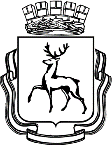 АДМИНИСТРАЦИЯ ГОРОДА НИЖНЕГО НОВГОРОДАПОСТАНОВЛЕНИЕВ соответствии со статьей 179 Бюджетного кодекса Российской Федерации, статьей 52 Устава города Нижнего Новгорода, решением городской Думы города Нижнего Новгорода от 22.03.2023 № 36 «О внесении изменений в решение городской Думы города Нижнего Новгорода от 14.12.2022 № 265 «О бюджете города Нижнего Новгорода на 2023 год и на плановый период 2024-2025 годов»», постановлением администрации города Нижнего Новгорода от 08.04.2014 № 1228 «Об утверждении Порядка разработки, реализации и оценки эффективности муниципальных программ города Нижнего Новгорода и Методических рекомендаций по разработке и реализации муниципальных программ города Нижнего Новгорода», администрация города Нижнего Новгорода постановляет:1. Внести в муниципальную программу «Развитие малого и среднего предпринимательства в городе Нижнем Новгороде» на 2023-2028 годы (далее - Программа), утвержденную постановлением администрации города Нижнего Новгорода от 29.12.2022 № 7216, следующие изменения:1.1. В Паспорте Программы:1.1.1. Таблицу Паспорта Программы изложить в новой редакции согласно Приложения 1. 1.1.2. Таблицу 4 Ресурсное обеспечение реализации муниципальной программы за счет средств бюджета города Нижнего Новгорода изложить в новой редакции согласно Приложения 2.1.1.3. Таблицу 5 План реализации муниципальной программы «Развитие малого и среднего предпринимательства в городе Нижнем Новгороде» на 2023 - 2028 годы на 2023 год изложить в новой редакции согласно Приложения 3.2. Управлению информационной политики администрации города Нижнего Новгорода обеспечить опубликование настоящего постановления в официальном печатном средстве массовой информации – газете «День города. Нижний Новгород».3. Юридическому департаменту администрации города Нижнего Новгорода (Витушкина Т.А.) обеспечить размещение настоящего постановления на официальном сайте администрации города Нижнего Новгорода в информационно-телекоммуникационной сети «Интернет».4. Контроль за исполнением постановления возложить на исполняющего обязанности первого заместителя главы администрации города Нижнего Новгорода Егорова С.А.Глава города                                                                                             Ю.В.ШалабаевНаталия Владимировна Федичева (831)433-45-66ПРИЛОЖЕНИЕ №1к постановлению администрации городаот №ПРИЛОЖЕНИЕ №2к постановлению администрации городаот №Ресурсное обеспечение реализации муниципальной программыза счет средств бюджета города Нижнего НовгородаПРИЛОЖЕНИЕ №3к постановлению администрации городаот №Планреализации муниципальной программы «Развитие малогои среднего предпринимательства в городе Нижнем Новгороде»на 2023 - 2028 годы на 2023 год№ ┌┐Ответственный исполнитель ПрограммыДепартамент развития предпринимательства и инвестиций администрации города Нижнего Новгорода (далее - ДПиИ)*Департамент развития предпринимательства и инвестиций администрации города Нижнего Новгорода (далее - ДПиИ)*Департамент развития предпринимательства и инвестиций администрации города Нижнего Новгорода (далее - ДПиИ)*Департамент развития предпринимательства и инвестиций администрации города Нижнего Новгорода (далее - ДПиИ)*Департамент развития предпринимательства и инвестиций администрации города Нижнего Новгорода (далее - ДПиИ)*Департамент развития предпринимательства и инвестиций администрации города Нижнего Новгорода (далее - ДПиИ)*Департамент развития предпринимательства и инвестиций администрации города Нижнего Новгорода (далее - ДПиИ)*Соисполнители ПрограммыАдминистрации районов города Нижнего Новгорода,Департамент экономического развития администрации города Нижнего Новгорода,Комитет по управлению городским имуществом и земельными ресурсами администрации города Нижнего НовгородаУправление административно-технического и муниципального контроля администрации города Нижнего НовгородаАдминистрации районов города Нижнего Новгорода,Департамент экономического развития администрации города Нижнего Новгорода,Комитет по управлению городским имуществом и земельными ресурсами администрации города Нижнего НовгородаУправление административно-технического и муниципального контроля администрации города Нижнего НовгородаАдминистрации районов города Нижнего Новгорода,Департамент экономического развития администрации города Нижнего Новгорода,Комитет по управлению городским имуществом и земельными ресурсами администрации города Нижнего НовгородаУправление административно-технического и муниципального контроля администрации города Нижнего НовгородаАдминистрации районов города Нижнего Новгорода,Департамент экономического развития администрации города Нижнего Новгорода,Комитет по управлению городским имуществом и земельными ресурсами администрации города Нижнего НовгородаУправление административно-технического и муниципального контроля администрации города Нижнего НовгородаАдминистрации районов города Нижнего Новгорода,Департамент экономического развития администрации города Нижнего Новгорода,Комитет по управлению городским имуществом и земельными ресурсами администрации города Нижнего НовгородаУправление административно-технического и муниципального контроля администрации города Нижнего НовгородаАдминистрации районов города Нижнего Новгорода,Департамент экономического развития администрации города Нижнего Новгорода,Комитет по управлению городским имуществом и земельными ресурсами администрации города Нижнего НовгородаУправление административно-технического и муниципального контроля администрации города Нижнего НовгородаАдминистрации районов города Нижнего Новгорода,Департамент экономического развития администрации города Нижнего Новгорода,Комитет по управлению городским имуществом и земельными ресурсами администрации города Нижнего НовгородаУправление административно-технического и муниципального контроля администрации города Нижнего НовгородаЦели ПрограммыСоздание и обеспечение благоприятных условий для развития и повышения конкурентоспособности малого и среднего предпринимательства на территории города Нижнего НовгородаСоздание и обеспечение благоприятных условий для развития и повышения конкурентоспособности малого и среднего предпринимательства на территории города Нижнего НовгородаСоздание и обеспечение благоприятных условий для развития и повышения конкурентоспособности малого и среднего предпринимательства на территории города Нижнего НовгородаСоздание и обеспечение благоприятных условий для развития и повышения конкурентоспособности малого и среднего предпринимательства на территории города Нижнего НовгородаСоздание и обеспечение благоприятных условий для развития и повышения конкурентоспособности малого и среднего предпринимательства на территории города Нижнего НовгородаСоздание и обеспечение благоприятных условий для развития и повышения конкурентоспособности малого и среднего предпринимательства на территории города Нижнего НовгородаСоздание и обеспечение благоприятных условий для развития и повышения конкурентоспособности малого и среднего предпринимательства на территории города Нижнего НовгородаЗадачи ПрограммыОбеспечение условий развития малого и среднего предпринимательства, а также физических лиц, применяющих специальный налоговый режим «Налог на профессиональный доход» в качестве одного из источников формирования местного бюджета, создания новых рабочих мест.Содействие в развитии малого и среднего предпринимательства в сферах торговли, общественного питания и бытового обслуживания.Обеспечение условий развития малого и среднего предпринимательства, а также физических лиц, применяющих специальный налоговый режим «Налог на профессиональный доход» в качестве одного из источников формирования местного бюджета, создания новых рабочих мест.Содействие в развитии малого и среднего предпринимательства в сферах торговли, общественного питания и бытового обслуживания.Обеспечение условий развития малого и среднего предпринимательства, а также физических лиц, применяющих специальный налоговый режим «Налог на профессиональный доход» в качестве одного из источников формирования местного бюджета, создания новых рабочих мест.Содействие в развитии малого и среднего предпринимательства в сферах торговли, общественного питания и бытового обслуживания.Обеспечение условий развития малого и среднего предпринимательства, а также физических лиц, применяющих специальный налоговый режим «Налог на профессиональный доход» в качестве одного из источников формирования местного бюджета, создания новых рабочих мест.Содействие в развитии малого и среднего предпринимательства в сферах торговли, общественного питания и бытового обслуживания.Обеспечение условий развития малого и среднего предпринимательства, а также физических лиц, применяющих специальный налоговый режим «Налог на профессиональный доход» в качестве одного из источников формирования местного бюджета, создания новых рабочих мест.Содействие в развитии малого и среднего предпринимательства в сферах торговли, общественного питания и бытового обслуживания.Обеспечение условий развития малого и среднего предпринимательства, а также физических лиц, применяющих специальный налоговый режим «Налог на профессиональный доход» в качестве одного из источников формирования местного бюджета, создания новых рабочих мест.Содействие в развитии малого и среднего предпринимательства в сферах торговли, общественного питания и бытового обслуживания.Обеспечение условий развития малого и среднего предпринимательства, а также физических лиц, применяющих специальный налоговый режим «Налог на профессиональный доход» в качестве одного из источников формирования местного бюджета, создания новых рабочих мест.Содействие в развитии малого и среднего предпринимательства в сферах торговли, общественного питания и бытового обслуживания.Этапы и сроки реализации ПрограммыСрок реализации Программы 2023 – 2028 годы. Программа реализуется в один этапСрок реализации Программы 2023 – 2028 годы. Программа реализуется в один этапСрок реализации Программы 2023 – 2028 годы. Программа реализуется в один этапСрок реализации Программы 2023 – 2028 годы. Программа реализуется в один этапСрок реализации Программы 2023 – 2028 годы. Программа реализуется в один этапСрок реализации Программы 2023 – 2028 годы. Программа реализуется в один этапСрок реализации Программы 2023 – 2028 годы. Программа реализуется в один этапОбъемы бюджетных ассигнований Программы за счет средств бюджета города Нижнего НовгородаОбщий объем бюджетных ассигнований на период реализации Программы составит 239 222 781,08 руб., в том числе: руб.Общий объем бюджетных ассигнований на период реализации Программы составит 239 222 781,08 руб., в том числе: руб.Общий объем бюджетных ассигнований на период реализации Программы составит 239 222 781,08 руб., в том числе: руб.Общий объем бюджетных ассигнований на период реализации Программы составит 239 222 781,08 руб., в том числе: руб.Общий объем бюджетных ассигнований на период реализации Программы составит 239 222 781,08 руб., в том числе: руб.Общий объем бюджетных ассигнований на период реализации Программы составит 239 222 781,08 руб., в том числе: руб.Общий объем бюджетных ассигнований на период реализации Программы составит 239 222 781,08 руб., в том числе: руб.Объемы бюджетных ассигнований Программы за счет средств бюджета города Нижнего НовгородаОтветственный исполнитель 2023 год2024 год2025 год2026 год2027 год2028 годОбъемы бюджетных ассигнований Программы за счет средств бюджета города Нижнего НовгородаВсего, в том числе:48 066 725,1650 596 552,8050 596 552,8028 883 455,7029 973 121,2331 106 373,39Объемы бюджетных ассигнований Программы за счет средств бюджета города Нижнего НовгородаДПиИ48 066 725,1650 596 552,8050 596 552,8028 883 455,7029 973 121,2331 106 373,39Целевые индикаторы ПрограммыЧисло субъектов малого и среднего предпринимательства (юридические лица и индивидуальные предприниматели) на 10 тыс. человек населения - 652,7 ед.Доля среднесписочной численности работников (без внешних совместителей) малых и средних предприятий в среднесписочной численности работников (без внешних совместителей) всех предприятий и организаций - 36,4 %.Оборот малых предприятий – 370 381 млн. руб.Инвестиции в основной капитал малых предприятий – 3 446 млн. руб.Объемы налоговых поступлений от субъектов малого и среднего предпринимательства города в бюджетную систему – 9 686 млн. руб.Доля участников закупок - субъектов малого и среднего предпринимательства – 30%.Фактическая обеспеченность НТО на 10 000 жителей – 24,0%.Обеспеченность населения города площадью стационарных торговых объектов согласно нормативу – 196,9%.Обеспеченность населения города посадочными местами в организациях общественного питания согласно нормативу – 101,7%.Обеспеченность населения города рабочими местами в организациях бытового обслуживания согласно нормативу – 65,7 %.Доля торговых мест, предоставляемых товаропроизводителям сельскохозяйственной продукции и гражданам, ведущим фермерские (крестьянские), личные подсобные хозяйства, на розничных рынках – не менее 50%.Число субъектов малого и среднего предпринимательства (юридические лица и индивидуальные предприниматели) на 10 тыс. человек населения - 652,7 ед.Доля среднесписочной численности работников (без внешних совместителей) малых и средних предприятий в среднесписочной численности работников (без внешних совместителей) всех предприятий и организаций - 36,4 %.Оборот малых предприятий – 370 381 млн. руб.Инвестиции в основной капитал малых предприятий – 3 446 млн. руб.Объемы налоговых поступлений от субъектов малого и среднего предпринимательства города в бюджетную систему – 9 686 млн. руб.Доля участников закупок - субъектов малого и среднего предпринимательства – 30%.Фактическая обеспеченность НТО на 10 000 жителей – 24,0%.Обеспеченность населения города площадью стационарных торговых объектов согласно нормативу – 196,9%.Обеспеченность населения города посадочными местами в организациях общественного питания согласно нормативу – 101,7%.Обеспеченность населения города рабочими местами в организациях бытового обслуживания согласно нормативу – 65,7 %.Доля торговых мест, предоставляемых товаропроизводителям сельскохозяйственной продукции и гражданам, ведущим фермерские (крестьянские), личные подсобные хозяйства, на розничных рынках – не менее 50%.Число субъектов малого и среднего предпринимательства (юридические лица и индивидуальные предприниматели) на 10 тыс. человек населения - 652,7 ед.Доля среднесписочной численности работников (без внешних совместителей) малых и средних предприятий в среднесписочной численности работников (без внешних совместителей) всех предприятий и организаций - 36,4 %.Оборот малых предприятий – 370 381 млн. руб.Инвестиции в основной капитал малых предприятий – 3 446 млн. руб.Объемы налоговых поступлений от субъектов малого и среднего предпринимательства города в бюджетную систему – 9 686 млн. руб.Доля участников закупок - субъектов малого и среднего предпринимательства – 30%.Фактическая обеспеченность НТО на 10 000 жителей – 24,0%.Обеспеченность населения города площадью стационарных торговых объектов согласно нормативу – 196,9%.Обеспеченность населения города посадочными местами в организациях общественного питания согласно нормативу – 101,7%.Обеспеченность населения города рабочими местами в организациях бытового обслуживания согласно нормативу – 65,7 %.Доля торговых мест, предоставляемых товаропроизводителям сельскохозяйственной продукции и гражданам, ведущим фермерские (крестьянские), личные подсобные хозяйства, на розничных рынках – не менее 50%.Число субъектов малого и среднего предпринимательства (юридические лица и индивидуальные предприниматели) на 10 тыс. человек населения - 652,7 ед.Доля среднесписочной численности работников (без внешних совместителей) малых и средних предприятий в среднесписочной численности работников (без внешних совместителей) всех предприятий и организаций - 36,4 %.Оборот малых предприятий – 370 381 млн. руб.Инвестиции в основной капитал малых предприятий – 3 446 млн. руб.Объемы налоговых поступлений от субъектов малого и среднего предпринимательства города в бюджетную систему – 9 686 млн. руб.Доля участников закупок - субъектов малого и среднего предпринимательства – 30%.Фактическая обеспеченность НТО на 10 000 жителей – 24,0%.Обеспеченность населения города площадью стационарных торговых объектов согласно нормативу – 196,9%.Обеспеченность населения города посадочными местами в организациях общественного питания согласно нормативу – 101,7%.Обеспеченность населения города рабочими местами в организациях бытового обслуживания согласно нормативу – 65,7 %.Доля торговых мест, предоставляемых товаропроизводителям сельскохозяйственной продукции и гражданам, ведущим фермерские (крестьянские), личные подсобные хозяйства, на розничных рынках – не менее 50%.Число субъектов малого и среднего предпринимательства (юридические лица и индивидуальные предприниматели) на 10 тыс. человек населения - 652,7 ед.Доля среднесписочной численности работников (без внешних совместителей) малых и средних предприятий в среднесписочной численности работников (без внешних совместителей) всех предприятий и организаций - 36,4 %.Оборот малых предприятий – 370 381 млн. руб.Инвестиции в основной капитал малых предприятий – 3 446 млн. руб.Объемы налоговых поступлений от субъектов малого и среднего предпринимательства города в бюджетную систему – 9 686 млн. руб.Доля участников закупок - субъектов малого и среднего предпринимательства – 30%.Фактическая обеспеченность НТО на 10 000 жителей – 24,0%.Обеспеченность населения города площадью стационарных торговых объектов согласно нормативу – 196,9%.Обеспеченность населения города посадочными местами в организациях общественного питания согласно нормативу – 101,7%.Обеспеченность населения города рабочими местами в организациях бытового обслуживания согласно нормативу – 65,7 %.Доля торговых мест, предоставляемых товаропроизводителям сельскохозяйственной продукции и гражданам, ведущим фермерские (крестьянские), личные подсобные хозяйства, на розничных рынках – не менее 50%.Число субъектов малого и среднего предпринимательства (юридические лица и индивидуальные предприниматели) на 10 тыс. человек населения - 652,7 ед.Доля среднесписочной численности работников (без внешних совместителей) малых и средних предприятий в среднесписочной численности работников (без внешних совместителей) всех предприятий и организаций - 36,4 %.Оборот малых предприятий – 370 381 млн. руб.Инвестиции в основной капитал малых предприятий – 3 446 млн. руб.Объемы налоговых поступлений от субъектов малого и среднего предпринимательства города в бюджетную систему – 9 686 млн. руб.Доля участников закупок - субъектов малого и среднего предпринимательства – 30%.Фактическая обеспеченность НТО на 10 000 жителей – 24,0%.Обеспеченность населения города площадью стационарных торговых объектов согласно нормативу – 196,9%.Обеспеченность населения города посадочными местами в организациях общественного питания согласно нормативу – 101,7%.Обеспеченность населения города рабочими местами в организациях бытового обслуживания согласно нормативу – 65,7 %.Доля торговых мест, предоставляемых товаропроизводителям сельскохозяйственной продукции и гражданам, ведущим фермерские (крестьянские), личные подсобные хозяйства, на розничных рынках – не менее 50%.Число субъектов малого и среднего предпринимательства (юридические лица и индивидуальные предприниматели) на 10 тыс. человек населения - 652,7 ед.Доля среднесписочной численности работников (без внешних совместителей) малых и средних предприятий в среднесписочной численности работников (без внешних совместителей) всех предприятий и организаций - 36,4 %.Оборот малых предприятий – 370 381 млн. руб.Инвестиции в основной капитал малых предприятий – 3 446 млн. руб.Объемы налоговых поступлений от субъектов малого и среднего предпринимательства города в бюджетную систему – 9 686 млн. руб.Доля участников закупок - субъектов малого и среднего предпринимательства – 30%.Фактическая обеспеченность НТО на 10 000 жителей – 24,0%.Обеспеченность населения города площадью стационарных торговых объектов согласно нормативу – 196,9%.Обеспеченность населения города посадочными местами в организациях общественного питания согласно нормативу – 101,7%.Обеспеченность населения города рабочими местами в организациях бытового обслуживания согласно нормативу – 65,7 %.Доля торговых мест, предоставляемых товаропроизводителям сельскохозяйственной продукции и гражданам, ведущим фермерские (крестьянские), личные подсобные хозяйства, на розничных рынках – не менее 50%.№п/пКод основного мероприятия целевой статьи расходовНаименование Программы, основного мероприятияОтветственный исполнитель, соисполнителиРасходы (руб.)Расходы (руб.)Расходы (руб.)Расходы (руб.)Расходы (руб.)Расходы (руб.)№п/пКод основного мероприятия целевой статьи расходовНаименование Программы, основного мероприятияОтветственный исполнитель, соисполнители202320242025202620272028123456789102500000000Муниципальная программа «Развитие малого и среднего предпринимательства в городе Нижнем Новгороде» на 2023 – 2028 годыВсего, в том числе:48 066 725,1650 596 552,8050 596 552,8028 883 455,7029 973 121,2331 106 373,39Муниципальная программа «Развитие малого и среднего предпринимательства в городе Нижнем Новгороде» на 2023 – 2028 годыДПиИ48 066 725,1650 596 552,8050 596 552,8028 883 455,7029 973 121,2331 106 373,391.25П0100000Финансовая поддержка субъектов малого и среднего предпринимательстваДПиИ23 750 000,0025 000 000,0025 000 000,009 784 402,9010 874 068,4312 007 320,592.Консультирование о мерах финансовой поддержки субъектов малого и среднего бизнесаДПиИ3.Консультирование в области налогообложенияДПиИ4.Имущественная поддержка субъектов малого и среднего предпринимательстваКУГИиЗР5.25П0500000Предоставление субсидии в виде имущественного взноса в целях финансового обеспечения уставной деятельности АНО «ЦПП города Нижнего Новгорода»ДПиИ22 796 725,1612 601 552,8012 601 552,8012 601 552,8012 601 552,8012 601 552,806.Аналитические разработкиДПиИ7.Создание информационных систем и реестров публичной информацииДПиИ8.Реализация мер административной поддержкиДПиИ9.Принятие нормативных правовых актов, направленных на улучшении бизнес-климата на территории городаДПиИ10.Совершенствование бизнес навыковДПиИАР11.Консультационная поддержка субъектов малого и среднего предпринимательстваДПиИАР12.25П1200000Популяризация предпринимательской деятельностиДПиИАР1 520 000,001 600 000,001 600 000,00800 000,00800 000,00800 000,0013.Содействие развитию нестационарной торговлиДПиИУАТиМК14.25П1400000Информационно-аналитическое обеспечение развития потребительского рынкаДПиИАР 15.25П1500000Развитие инфраструктуры потребительского рынка, обеспечение вариативности форм торговли, в том числе выставочно-ярмарочная деятельность и проведение фестивалейДПиИАР 11 395 000,0011 395 000,005 697 500,005 697 500,005 697 500,00№ п/пКод основного мероприятия целевой статьи расходовНаименование подпрограммы, задачи, основного мероприятия, мероприятияОтветственный за выполнение мероприятияСрокСрокПоказатели непосредственного результата реализации мероприятия (далее - ПНР)Показатели непосредственного результата реализации мероприятия (далее - ПНР)Показатели непосредственного результата реализации мероприятия (далее - ПНР)Показатели непосредственного результата реализации мероприятия (далее - ПНР)Показатели непосредственного результата реализации мероприятия (далее - ПНР)Показатели непосредственного результата реализации мероприятия (далее - ПНР)Показатели непосредственного результата реализации мероприятия (далее - ПНР)Объемы финансового обеспечения, руб.Объемы финансового обеспечения, руб.Объемы финансового обеспечения, руб.Объемы финансового обеспечения, руб.№ п/пКод основного мероприятия целевой статьи расходовНаименование подпрограммы, задачи, основного мероприятия, мероприятияОтветственный за выполнение мероприятияначала реализацииокончания реализацииНаименование ПНРНаименование ПНРЕд. изм.Ед. изм.Ед. изм.Ед. изм.ЗначениеСобственные городские средстваСредства областного бюджетаСредства федерального бюджетаПрочие источники123456778888910111213Всего по муниципальной программеВсего по муниципальной программеВсего по муниципальной программеВсего по муниципальной программеВсего по муниципальной программеВсего по муниципальной программеВсего по муниципальной программеВсего по муниципальной программеВсего по муниципальной программеВсего по муниципальной программеВсего по муниципальной программеВсего по муниципальной программеВсего по муниципальной программе48 066 725,16---Задача: Обеспечение условий развития малого и среднего предпринимательства, а также физических лиц, применяющих специальный налоговый режим «Налог на профессиональный доход» в качестве одного из источников формирования местного бюджета, создания новых рабочих мест.Задача: Обеспечение условий развития малого и среднего предпринимательства, а также физических лиц, применяющих специальный налоговый режим «Налог на профессиональный доход» в качестве одного из источников формирования местного бюджета, создания новых рабочих мест.Задача: Обеспечение условий развития малого и среднего предпринимательства, а также физических лиц, применяющих специальный налоговый режим «Налог на профессиональный доход» в качестве одного из источников формирования местного бюджета, создания новых рабочих мест.Задача: Обеспечение условий развития малого и среднего предпринимательства, а также физических лиц, применяющих специальный налоговый режим «Налог на профессиональный доход» в качестве одного из источников формирования местного бюджета, создания новых рабочих мест.Задача: Обеспечение условий развития малого и среднего предпринимательства, а также физических лиц, применяющих специальный налоговый режим «Налог на профессиональный доход» в качестве одного из источников формирования местного бюджета, создания новых рабочих мест.Задача: Обеспечение условий развития малого и среднего предпринимательства, а также физических лиц, применяющих специальный налоговый режим «Налог на профессиональный доход» в качестве одного из источников формирования местного бюджета, создания новых рабочих мест.Задача: Обеспечение условий развития малого и среднего предпринимательства, а также физических лиц, применяющих специальный налоговый режим «Налог на профессиональный доход» в качестве одного из источников формирования местного бюджета, создания новых рабочих мест.Задача: Обеспечение условий развития малого и среднего предпринимательства, а также физических лиц, применяющих специальный налоговый режим «Налог на профессиональный доход» в качестве одного из источников формирования местного бюджета, создания новых рабочих мест.Задача: Обеспечение условий развития малого и среднего предпринимательства, а также физических лиц, применяющих специальный налоговый режим «Налог на профессиональный доход» в качестве одного из источников формирования местного бюджета, создания новых рабочих мест.Задача: Обеспечение условий развития малого и среднего предпринимательства, а также физических лиц, применяющих специальный налоговый режим «Налог на профессиональный доход» в качестве одного из источников формирования местного бюджета, создания новых рабочих мест.Задача: Обеспечение условий развития малого и среднего предпринимательства, а также физических лиц, применяющих специальный налоговый режим «Налог на профессиональный доход» в качестве одного из источников формирования местного бюджета, создания новых рабочих мест.Задача: Обеспечение условий развития малого и среднего предпринимательства, а также физических лиц, применяющих специальный налоговый режим «Налог на профессиональный доход» в качестве одного из источников формирования местного бюджета, создания новых рабочих мест.Задача: Обеспечение условий развития малого и среднего предпринимательства, а также физических лиц, применяющих специальный налоговый режим «Налог на профессиональный доход» в качестве одного из источников формирования местного бюджета, создания новых рабочих мест.Задача: Обеспечение условий развития малого и среднего предпринимательства, а также физических лиц, применяющих специальный налоговый режим «Налог на профессиональный доход» в качестве одного из источников формирования местного бюджета, создания новых рабочих мест.Задача: Обеспечение условий развития малого и среднего предпринимательства, а также физических лиц, применяющих специальный налоговый режим «Налог на профессиональный доход» в качестве одного из источников формирования местного бюджета, создания новых рабочих мест.Задача: Обеспечение условий развития малого и среднего предпринимательства, а также физических лиц, применяющих специальный налоговый режим «Налог на профессиональный доход» в качестве одного из источников формирования местного бюджета, создания новых рабочих мест.Задача: Обеспечение условий развития малого и среднего предпринимательства, а также физических лиц, применяющих специальный налоговый режим «Налог на профессиональный доход» в качестве одного из источников формирования местного бюджета, создания новых рабочих мест.1.25П01Основное мероприятие. Финансовая поддержка субъектов малого и среднего предпринимательстваОсновное мероприятие. Финансовая поддержка субъектов малого и среднего предпринимательстваОсновное мероприятие. Финансовая поддержка субъектов малого и среднего предпринимательстваОсновное мероприятие. Финансовая поддержка субъектов малого и среднего предпринимательстваОсновное мероприятие. Финансовая поддержка субъектов малого и среднего предпринимательстваОсновное мероприятие. Финансовая поддержка субъектов малого и среднего предпринимательстваОсновное мероприятие. Финансовая поддержка субъектов малого и среднего предпринимательстваОсновное мероприятие. Финансовая поддержка субъектов малого и среднего предпринимательстваОсновное мероприятие. Финансовая поддержка субъектов малого и среднего предпринимательстваОсновное мероприятие. Финансовая поддержка субъектов малого и среднего предпринимательстваОсновное мероприятие. Финансовая поддержка субъектов малого и среднего предпринимательства23 750 000,00---1.1.Субсидии субъектам малого и среднего предпринимательства на возмещение части затрат в целях создания и (или) развития либо модернизации производства товаров (работ, услуг)ДПиИ01.01.202331.12.202331.12.2023Количество предпринимателей, получивших субсидии на возмещение части затратКоличество предпринимателей, получивших субсидии на возмещение части затратЕд.35353514 250 000,00---1.2.Субсидии на поддержку начинающих субъектов малого предпринимательства и(или) физических лиц, применяющих специальный налоговый режим «Налог на профессиональный доход» в виде предоставления грантовДПиИ01.01.202331.12.202331.12.2023Количество предпринимателей, получивших субсидии в виде грантаКоличество предпринимателей, получивших субсидии в виде грантаЕд.9595959 500 000,00---2.Основное мероприятие. Консультирование о мерах финансовой поддержки субъектов малого и среднего бизнеса Основное мероприятие. Консультирование о мерах финансовой поддержки субъектов малого и среднего бизнеса Основное мероприятие. Консультирование о мерах финансовой поддержки субъектов малого и среднего бизнеса Основное мероприятие. Консультирование о мерах финансовой поддержки субъектов малого и среднего бизнеса Основное мероприятие. Консультирование о мерах финансовой поддержки субъектов малого и среднего бизнеса Основное мероприятие. Консультирование о мерах финансовой поддержки субъектов малого и среднего бизнеса Основное мероприятие. Консультирование о мерах финансовой поддержки субъектов малого и среднего бизнеса Основное мероприятие. Консультирование о мерах финансовой поддержки субъектов малого и среднего бизнеса Основное мероприятие. Консультирование о мерах финансовой поддержки субъектов малого и среднего бизнеса Основное мероприятие. Консультирование о мерах финансовой поддержки субъектов малого и среднего бизнеса Основное мероприятие. Консультирование о мерах финансовой поддержки субъектов малого и среднего бизнеса Основное мероприятие. Консультирование о мерах финансовой поддержки субъектов малого и среднего бизнеса ----2.1.Консультирование субъектов малого и среднего предпринимательства и физических лиц, применяющих специальный налоговый режим «Налог на профессиональный доход», о возможных мерах финансовой поддержкиДПиИ01.01.202331.12.202331.12.2023Количество субъектов малого и среднего предпринимательства и физических лиц, применяющих специальный налоговый режим «Налог на профессиональный доход»,, получивших консультациюКоличество субъектов малого и среднего предпринимательства и физических лиц, применяющих специальный налоговый режим «Налог на профессиональный доход»,, получивших консультациюЕд.700700700----3.Основное мероприятие. Консультирование в области налогообложенияОсновное мероприятие. Консультирование в области налогообложенияОсновное мероприятие. Консультирование в области налогообложенияОсновное мероприятие. Консультирование в области налогообложенияОсновное мероприятие. Консультирование в области налогообложенияОсновное мероприятие. Консультирование в области налогообложенияОсновное мероприятие. Консультирование в области налогообложенияОсновное мероприятие. Консультирование в области налогообложенияОсновное мероприятие. Консультирование в области налогообложенияОсновное мероприятие. Консультирование в области налогообложенияОсновное мероприятие. Консультирование в области налогообложенияОсновное мероприятие. Консультирование в области налогообложения----3.1.Консультирование субъектов малого и среднего предпринимательства и физических лиц, применяющих специальный налоговый режим «Налог на профессиональный доход», в области налогообложения о возможных к применению системах налогообложения и льготах по налогам для субъектов предпринимательской деятельности и самозанятых гражданДПиИ01.01.202331.12.202331.12.2023Количество предпринимателей и физических лиц, применяющих специальный налоговый режим «Налог на профессиональный доход»,, получивших консультациюКоличество предпринимателей и физических лиц, применяющих специальный налоговый режим «Налог на профессиональный доход»,, получивших консультациюЕд.Ед.Ед.500----4.Основное мероприятие. Имущественная поддержка субъектов малого и среднего предпринимательстваОсновное мероприятие. Имущественная поддержка субъектов малого и среднего предпринимательстваОсновное мероприятие. Имущественная поддержка субъектов малого и среднего предпринимательстваОсновное мероприятие. Имущественная поддержка субъектов малого и среднего предпринимательстваОсновное мероприятие. Имущественная поддержка субъектов малого и среднего предпринимательстваОсновное мероприятие. Имущественная поддержка субъектов малого и среднего предпринимательстваОсновное мероприятие. Имущественная поддержка субъектов малого и среднего предпринимательстваОсновное мероприятие. Имущественная поддержка субъектов малого и среднего предпринимательстваОсновное мероприятие. Имущественная поддержка субъектов малого и среднего предпринимательстваОсновное мероприятие. Имущественная поддержка субъектов малого и среднего предпринимательстваОсновное мероприятие. Имущественная поддержка субъектов малого и среднего предпринимательстваОсновное мероприятие. Имущественная поддержка субъектов малого и среднего предпринимательства----4.1.Ведение и публикация реестра муниципального имущества, предназначенного для содействия развитию малого и среднего предпринимательства, помощь в выборе и аренде нежилых муниципальных помещений, необходимых для осуществления деятельности субъектов МСПКУГИиЗР01.01.202331.12.2023Создание актуального реестраСоздание актуального реестраЕд.Ед.Ед.Ед.1----4.2.Предоставление в аренду субъектам МСП по приоритетным отраслям площадей муниципальной собственности на льготных условиях (путем проведения специализированных аукционов для субъектов МСП по продаже права аренды объектов муниципального нежилого фонда)КУГИиЗР01.01.202331.12.2023Количество обратившихсяКоличество обратившихсяЕд.Ед.Ед.Ед.5----4.3.Заключение с субъектами МСП договоров купли-продажи доли в праве общей долевой собственности на объекты нежилого фонда с условием рассрочки платежа в соответствии с Федеральным законом от 22.07.2008 №159-ФЗКУГИиЗР01.01.202331.12.2023Заключено договоровЗаключено договоровЕд.Ед.Ед.Ед.3----5.25П05Основное мероприятие. Финансовое обеспечение уставной деятельности АНО «Центр поддержки предпринимательства города Нижнего Новгорода»Основное мероприятие. Финансовое обеспечение уставной деятельности АНО «Центр поддержки предпринимательства города Нижнего Новгорода»Основное мероприятие. Финансовое обеспечение уставной деятельности АНО «Центр поддержки предпринимательства города Нижнего Новгорода»Основное мероприятие. Финансовое обеспечение уставной деятельности АНО «Центр поддержки предпринимательства города Нижнего Новгорода»Основное мероприятие. Финансовое обеспечение уставной деятельности АНО «Центр поддержки предпринимательства города Нижнего Новгорода»Основное мероприятие. Финансовое обеспечение уставной деятельности АНО «Центр поддержки предпринимательства города Нижнего Новгорода»Основное мероприятие. Финансовое обеспечение уставной деятельности АНО «Центр поддержки предпринимательства города Нижнего Новгорода»Основное мероприятие. Финансовое обеспечение уставной деятельности АНО «Центр поддержки предпринимательства города Нижнего Новгорода»Основное мероприятие. Финансовое обеспечение уставной деятельности АНО «Центр поддержки предпринимательства города Нижнего Новгорода»Основное мероприятие. Финансовое обеспечение уставной деятельности АНО «Центр поддержки предпринимательства города Нижнего Новгорода»Основное мероприятие. Финансовое обеспечение уставной деятельности АНО «Центр поддержки предпринимательства города Нижнего Новгорода»22 796 725,16---5.1.Субсидия в виде имущественного взноса в целях финансового обеспечения уставной деятельности АНО «Центр поддержки предпринимательства города Нижнего Новгорода»ДПиИ01.01.202331.12.2023Консультативная поддержка субъектов МСП, физических лицКонсультативная поддержка субъектов МСП, физических лицЕд.Ед.Ед.Ед.400012 601 552,80---5.1.Субсидия в виде имущественного взноса в целях финансового обеспечения уставной деятельности АНО «Центр поддержки предпринимательства города Нижнего Новгорода»ДПиИ01.01.202331.12.2023Организация работы окон «Мой бизнес»Организация работы окон «Мой бизнес»Ед.Ед.Ед.Ед.8---5.1.Субсидия в виде имущественного взноса в целях финансового обеспечения уставной деятельности АНО «Центр поддержки предпринимательства города Нижнего Новгорода»ДПиИ01.01.202331.12.2023Участие в мероприятиях, предусмотренных ПрограммойУчастие в мероприятиях, предусмотренных ПрограммойЕд.Ед.Ед.Ед.4---5.1.Субсидия в виде имущественного взноса в целях финансового обеспечения уставной деятельности АНО «Центр поддержки предпринимательства города Нижнего Новгорода»ДПиИ01.01.202331.12.2023Проведение мероприятий ЦПППроведение мероприятий ЦППЕд.Ед.Ед.Ед.25---5.1.Субсидия в виде имущественного взноса в целях финансового обеспечения уставной деятельности АНО «Центр поддержки предпринимательства города Нижнего Новгорода»ДПиИ01.01.202331.12.2023Участие в бизнес мероприятияхУчастие в бизнес мероприятияхЕд.Ед.Ед.Ед.80---5.1.Субсидия в виде имущественного взноса в целях финансового обеспечения уставной деятельности АНО «Центр поддержки предпринимательства города Нижнего Новгорода»ДПиИ01.01.202331.12.2023Проведение опросов и анкетирования предпринимательского сообществаПроведение опросов и анкетирования предпринимательского сообществаЕд.Ед.Ед.Ед.5---5.1.Субсидия в виде имущественного взноса в целях финансового обеспечения уставной деятельности АНО «Центр поддержки предпринимательства города Нижнего Новгорода»ДПиИ01.01.202331.12.2023Ведение страницы ЦПП на официальном сайте администрации городаВедение страницы ЦПП на официальном сайте администрации городаЕд.Ед.Ед.Ед.1---5.1.Субсидия в виде имущественного взноса в целях финансового обеспечения уставной деятельности АНО «Центр поддержки предпринимательства города Нижнего Новгорода»ДПиИ01.01.202331.12.2023Организация и проведение ярмарок, выставок-ярмарок, фестивалейОрганизация и проведение ярмарок, выставок-ярмарок, фестивалейЕд.Ед.Ед.Ед.410 195 172,36---6.Основное мероприятие. Аналитические разработкиОсновное мероприятие. Аналитические разработкиОсновное мероприятие. Аналитические разработкиОсновное мероприятие. Аналитические разработкиОсновное мероприятие. Аналитические разработкиОсновное мероприятие. Аналитические разработкиОсновное мероприятие. Аналитические разработкиОсновное мероприятие. Аналитические разработкиОсновное мероприятие. Аналитические разработкиОсновное мероприятие. Аналитические разработкиОсновное мероприятие. Аналитические разработкиОсновное мероприятие. Аналитические разработки----6.1.Проведение постоянного мониторинга размещения нестационарных торговых объектов ДПиИУАТиМК01.01.202331.12.2023Количество проведенных обследованийКоличество проведенных обследованийЕд.Ед.Ед.Ед.650----6.2.Мониторинг общественного мнения (проведение опросов)ДПиИАР01.01.202331.12.2023Проведено опросовПроведено опросовЕд.Ед.Ед.Ед.1----6.2.Мониторинг общественного мнения (проведение опросов)ДПиИАР01.01.202331.12.2023Количество участников опросовКоличество участников опросовЧел.Чел.Чел.Чел.300----7.Основное мероприятие. Создание информационных систем и реестров публичной информацииОсновное мероприятие. Создание информационных систем и реестров публичной информацииОсновное мероприятие. Создание информационных систем и реестров публичной информацииОсновное мероприятие. Создание информационных систем и реестров публичной информацииОсновное мероприятие. Создание информационных систем и реестров публичной информацииОсновное мероприятие. Создание информационных систем и реестров публичной информацииОсновное мероприятие. Создание информационных систем и реестров публичной информацииОсновное мероприятие. Создание информационных систем и реестров публичной информацииОсновное мероприятие. Создание информационных систем и реестров публичной информацииОсновное мероприятие. Создание информационных систем и реестров публичной информацииОсновное мероприятие. Создание информационных систем и реестров публичной информацииОсновное мероприятие. Создание информационных систем и реестров публичной информации----7.1.Создание и поддержание в актуальном состоянии раздела АНО «Центр поддержки предпринимательства города Нижнего Новгорода» на официальном сайте администрации города Нижнего Новгорода нижнийновгород.рф содержащего информацию о поддержке, оказываемой МСП города Нижнего НовгородаДПиИ01.01.202331.12.2023Количество публикацийКоличество публикацийЕд.Ед.Ед.Ед.25----7.2Ведение страниц в социальных сетях содержащих информацию о мерах поддержки МСП города Нижнего НовгородаДПиИ01.01.202331.12.2023Количество публикацийКоличество публикацийЕд.Ед.Ед.Ед.3708.Основное мероприятие: Реализация мер административной поддержкиОсновное мероприятие: Реализация мер административной поддержкиОсновное мероприятие: Реализация мер административной поддержкиОсновное мероприятие: Реализация мер административной поддержкиОсновное мероприятие: Реализация мер административной поддержкиОсновное мероприятие: Реализация мер административной поддержкиОсновное мероприятие: Реализация мер административной поддержкиОсновное мероприятие: Реализация мер административной поддержкиОсновное мероприятие: Реализация мер административной поддержкиОсновное мероприятие: Реализация мер административной поддержкиОсновное мероприятие: Реализация мер административной поддержкиОсновное мероприятие: Реализация мер административной поддержки----8.1.Контроль за соблюдением квоты на закупки у субъектов малого и среднего предпринимательства (30 процентов) и проведение мероприятий, направленных на увеличение данного процентаДЭР01.01.202331.12.2023Соблюдение квотыСоблюдение квотыЕд.Ед.Ед.Ед.1----8.2.Оценка регулирующего воздействия принятых и принимаемых нормативно-правовых актов, затрагивающих предпринимательскую деятельностьДЭР01.01.202331.12.2023Количество подготовленных экспертных заключений в годКоличество подготовленных экспертных заключений в годЕд.Ед.Ед.Ед.20----9.Основное мероприятие: Принятие нормативных правовых актов, направленных на улучшении бизнес-климата на территории городаОсновное мероприятие: Принятие нормативных правовых актов, направленных на улучшении бизнес-климата на территории городаОсновное мероприятие: Принятие нормативных правовых актов, направленных на улучшении бизнес-климата на территории городаОсновное мероприятие: Принятие нормативных правовых актов, направленных на улучшении бизнес-климата на территории городаОсновное мероприятие: Принятие нормативных правовых актов, направленных на улучшении бизнес-климата на территории городаОсновное мероприятие: Принятие нормативных правовых актов, направленных на улучшении бизнес-климата на территории городаОсновное мероприятие: Принятие нормативных правовых актов, направленных на улучшении бизнес-климата на территории городаОсновное мероприятие: Принятие нормативных правовых актов, направленных на улучшении бизнес-климата на территории городаОсновное мероприятие: Принятие нормативных правовых актов, направленных на улучшении бизнес-климата на территории городаОсновное мероприятие: Принятие нормативных правовых актов, направленных на улучшении бизнес-климата на территории городаОсновное мероприятие: Принятие нормативных правовых актов, направленных на улучшении бизнес-климата на территории городаОсновное мероприятие: Принятие нормативных правовых актов, направленных на улучшении бизнес-климата на территории городаОсновное мероприятие: Принятие нормативных правовых актов, направленных на улучшении бизнес-климата на территории городаОсновное мероприятие: Принятие нормативных правовых актов, направленных на улучшении бизнес-климата на территории городаОсновное мероприятие: Принятие нормативных правовых актов, направленных на улучшении бизнес-климата на территории городаОсновное мероприятие: Принятие нормативных правовых актов, направленных на улучшении бизнес-климата на территории города9.1.Разработка и принятие нормативных правовых актов, направленных на улучшении бизнес-климата на территории городаДПиИ КУГИиЗР01.01.202331.12.2023Количество НПАКоличество НПАЕд.Ед.Ед.Ед.2----10.Основное мероприятие. Совершенствование бизнес навыков Основное мероприятие. Совершенствование бизнес навыков Основное мероприятие. Совершенствование бизнес навыков Основное мероприятие. Совершенствование бизнес навыков Основное мероприятие. Совершенствование бизнес навыков Основное мероприятие. Совершенствование бизнес навыков Основное мероприятие. Совершенствование бизнес навыков Основное мероприятие. Совершенствование бизнес навыков Основное мероприятие. Совершенствование бизнес навыков Основное мероприятие. Совершенствование бизнес навыков Основное мероприятие. Совершенствование бизнес навыков Основное мероприятие. Совершенствование бизнес навыков ----10.1.Проведение обучающих программ, тренингов для развития бизнес навыков нижегородских предпринимателей и самозанятых гражданДПиИ01.01.202331.12.2023Количество участников, прошедших обучениеКоличество участников, прошедших обучениеКоличество участников, прошедших обучениеЧел.Чел.Чел.2000----11.Основное мероприятие. Консультационная поддержка субъектов малого и среднего предпринимательстваОсновное мероприятие. Консультационная поддержка субъектов малого и среднего предпринимательстваОсновное мероприятие. Консультационная поддержка субъектов малого и среднего предпринимательстваОсновное мероприятие. Консультационная поддержка субъектов малого и среднего предпринимательстваОсновное мероприятие. Консультационная поддержка субъектов малого и среднего предпринимательстваОсновное мероприятие. Консультационная поддержка субъектов малого и среднего предпринимательстваОсновное мероприятие. Консультационная поддержка субъектов малого и среднего предпринимательстваОсновное мероприятие. Консультационная поддержка субъектов малого и среднего предпринимательстваОсновное мероприятие. Консультационная поддержка субъектов малого и среднего предпринимательстваОсновное мероприятие. Консультационная поддержка субъектов малого и среднего предпринимательстваОсновное мероприятие. Консультационная поддержка субъектов малого и среднего предпринимательстваОсновное мероприятие. Консультационная поддержка субъектов малого и среднего предпринимательства----11.1.Консультирование по юридическим и практическим вопросам субъектов МСП, а также не занятых в экономике граждан или граждан, самозанятых в неформальном секторе экономики в том числе по вопросам соблюдения прав потребителей в соответствии с Законом Российской Федерации от 07.02.1992 № 2300-1 «О защите прав потребителей»ДПиИАР01.01.202331.12.2023Проконсультировано СМСП и гражданПроконсультировано СМСП и гражданЧел.Чел.Чел.Чел.2000----11.2.Организация встреч главы города Нижнего Новгорода, с участием бизнес-ассоциаций, ТПП Нижегородской области и других предпринимательских объединений с предпринимательским сообществом для разрешения спорных и проблемных ситуаций участников хозяйственной деятельностиДПиИАР01.01.202331.12.2023Проведено мероприятийПроведено мероприятийЕд.Ед.Ед.Ед.4----11.2.Организация встреч главы города Нижнего Новгорода, с участием бизнес-ассоциаций, ТПП Нижегородской области и других предпринимательских объединений с предпринимательским сообществом для разрешения спорных и проблемных ситуаций участников хозяйственной деятельностиДПиИАР01.01.202331.12.2023Количество участниковКоличество участниковЕд.Ед.Ед.Ед.300----12.25П12Основное мероприятие. Популяризация предпринимательской деятельностиОсновное мероприятие. Популяризация предпринимательской деятельностиОсновное мероприятие. Популяризация предпринимательской деятельностиОсновное мероприятие. Популяризация предпринимательской деятельностиОсновное мероприятие. Популяризация предпринимательской деятельностиОсновное мероприятие. Популяризация предпринимательской деятельностиОсновное мероприятие. Популяризация предпринимательской деятельностиОсновное мероприятие. Популяризация предпринимательской деятельностиОсновное мероприятие. Популяризация предпринимательской деятельностиОсновное мероприятие. Популяризация предпринимательской деятельностиОсновное мероприятие. Популяризация предпринимательской деятельности1 520 000,00---12.1.Организация и проведение мероприятий, конкурсов, форумов и семинаров, содействующих поддержке, развитию и популяризации малого и среднего предпринимательства, а также на выполнение требований действующего законодательства в сфере защиты прав потребителей.ДПиИ01.01.202331.12.2023Проведено мероприятийПроведено мероприятийЕд.Ед.Ед.Ед.61 520 000,00---12.1.Организация и проведение мероприятий, конкурсов, форумов и семинаров, содействующих поддержке, развитию и популяризации малого и среднего предпринимательства, а также на выполнение требований действующего законодательства в сфере защиты прав потребителей.ДПиИ01.01.202331.12.2023Количество участниковКоличество участниковЕд.Ед.Ед.Ед.4001 520 000,00---12.2.Освещение предпринимательской тематики в медийном пространствеДПиИ01.01.202331.12.2023Опубликовано статей, видеоматериаловОпубликовано статей, видеоматериаловЕд.Ед.Ед.Ед.10----12.3.Организация и проведение мероприятий, конкурсов, форумов и семинаров, содействующих поддержке, развитию и популяризации предпринимательской деятельности среди молодежиДПиИ01.01.202331.12.2023Организовано мероприятийОрганизовано мероприятийЕд.Ед.Ед.Ед.4----Задача: Содействие в развитии малого и среднего предпринимательства в сферах торговли, общественного питания и бытового обслуживания.Задача: Содействие в развитии малого и среднего предпринимательства в сферах торговли, общественного питания и бытового обслуживания.Задача: Содействие в развитии малого и среднего предпринимательства в сферах торговли, общественного питания и бытового обслуживания.Задача: Содействие в развитии малого и среднего предпринимательства в сферах торговли, общественного питания и бытового обслуживания.Задача: Содействие в развитии малого и среднего предпринимательства в сферах торговли, общественного питания и бытового обслуживания.Задача: Содействие в развитии малого и среднего предпринимательства в сферах торговли, общественного питания и бытового обслуживания.Задача: Содействие в развитии малого и среднего предпринимательства в сферах торговли, общественного питания и бытового обслуживания.Задача: Содействие в развитии малого и среднего предпринимательства в сферах торговли, общественного питания и бытового обслуживания.Задача: Содействие в развитии малого и среднего предпринимательства в сферах торговли, общественного питания и бытового обслуживания.Задача: Содействие в развитии малого и среднего предпринимательства в сферах торговли, общественного питания и бытового обслуживания.Задача: Содействие в развитии малого и среднего предпринимательства в сферах торговли, общественного питания и бытового обслуживания.Задача: Содействие в развитии малого и среднего предпринимательства в сферах торговли, общественного питания и бытового обслуживания.Задача: Содействие в развитии малого и среднего предпринимательства в сферах торговли, общественного питания и бытового обслуживания.Задача: Содействие в развитии малого и среднего предпринимательства в сферах торговли, общественного питания и бытового обслуживания.Задача: Содействие в развитии малого и среднего предпринимательства в сферах торговли, общественного питания и бытового обслуживания.Задача: Содействие в развитии малого и среднего предпринимательства в сферах торговли, общественного питания и бытового обслуживания.Задача: Содействие в развитии малого и среднего предпринимательства в сферах торговли, общественного питания и бытового обслуживания.13.Основное мероприятие Содействие развитию нестационарной торговлиОсновное мероприятие Содействие развитию нестационарной торговлиОсновное мероприятие Содействие развитию нестационарной торговлиОсновное мероприятие Содействие развитию нестационарной торговлиОсновное мероприятие Содействие развитию нестационарной торговлиОсновное мероприятие Содействие развитию нестационарной торговлиОсновное мероприятие Содействие развитию нестационарной торговлиОсновное мероприятие Содействие развитию нестационарной торговлиОсновное мероприятие Содействие развитию нестационарной торговлиОсновное мероприятие Содействие развитию нестационарной торговлиОсновное мероприятие Содействие развитию нестационарной торговлиОсновное мероприятие Содействие развитию нестационарной торговли----13.1.Внесение изменений в схему размещения нестационарных торговых объектов на территории городаДПиИ01.01.202331.12.2023Количество внесения измененийКоличество внесения измененийЕд.Ед.Ед.Ед.350----13.2.Проведение электронных аукционов на размещение нестационарных торговых объектовДПиИ01.01.202331.12.2023Количество аукционовКоличество аукционовЕд.Ед.Ед.Ед.40‎14.Основное мероприятие. Информационно-аналитическое обеспечение развития потребительского рынкаОсновное мероприятие. Информационно-аналитическое обеспечение развития потребительского рынкаОсновное мероприятие. Информационно-аналитическое обеспечение развития потребительского рынкаОсновное мероприятие. Информационно-аналитическое обеспечение развития потребительского рынкаОсновное мероприятие. Информационно-аналитическое обеспечение развития потребительского рынкаОсновное мероприятие. Информационно-аналитическое обеспечение развития потребительского рынкаОсновное мероприятие. Информационно-аналитическое обеспечение развития потребительского рынкаОсновное мероприятие. Информационно-аналитическое обеспечение развития потребительского рынкаОсновное мероприятие. Информационно-аналитическое обеспечение развития потребительского рынкаОсновное мероприятие. Информационно-аналитическое обеспечение развития потребительского рынкаОсновное мероприятие. Информационно-аналитическое обеспечение развития потребительского рынкаОсновное мероприятие. Информационно-аналитическое обеспечение развития потребительского рынка----14.1.Проведение мониторинга и анализа развития потребительского рынка городаДПиИАР01.01.202331.12.2023Количество подготовленного информационно-аналитического материалаКоличество подготовленного информационно-аналитического материалаЕд.Ед.Ед.Ед.2---15.25П15Основное мероприятие. Развитие инфраструктуры потребительского рынка, обеспечение вариативности форм торговли, в том числе выставочно-ярмарочная деятельность и проведение фестивалейОсновное мероприятие. Развитие инфраструктуры потребительского рынка, обеспечение вариативности форм торговли, в том числе выставочно-ярмарочная деятельность и проведение фестивалейОсновное мероприятие. Развитие инфраструктуры потребительского рынка, обеспечение вариативности форм торговли, в том числе выставочно-ярмарочная деятельность и проведение фестивалейОсновное мероприятие. Развитие инфраструктуры потребительского рынка, обеспечение вариативности форм торговли, в том числе выставочно-ярмарочная деятельность и проведение фестивалейОсновное мероприятие. Развитие инфраструктуры потребительского рынка, обеспечение вариативности форм торговли, в том числе выставочно-ярмарочная деятельность и проведение фестивалейОсновное мероприятие. Развитие инфраструктуры потребительского рынка, обеспечение вариативности форм торговли, в том числе выставочно-ярмарочная деятельность и проведение фестивалейОсновное мероприятие. Развитие инфраструктуры потребительского рынка, обеспечение вариативности форм торговли, в том числе выставочно-ярмарочная деятельность и проведение фестивалейОсновное мероприятие. Развитие инфраструктуры потребительского рынка, обеспечение вариативности форм торговли, в том числе выставочно-ярмарочная деятельность и проведение фестивалейОсновное мероприятие. Развитие инфраструктуры потребительского рынка, обеспечение вариативности форм торговли, в том числе выставочно-ярмарочная деятельность и проведение фестивалейОсновное мероприятие. Развитие инфраструктуры потребительского рынка, обеспечение вариативности форм торговли, в том числе выставочно-ярмарочная деятельность и проведение фестивалейОсновное мероприятие. Развитие инфраструктуры потребительского рынка, обеспечение вариативности форм торговли, в том числе выставочно-ярмарочная деятельность и проведение фестивалей----15.1.Проведение постоянно действующих регулярных ярмарокДПиИ01.01.202331.12.2023Количество мероприятийКоличество мероприятийЕд.Ед.Ед.88----15.1.Проведение постоянно действующих регулярных ярмарокДПиИ01.01.202331.12.2023Количество торговых местКоличество торговых местЕд.Ед.Ед.13001300----15.2.Проведение выставок-ярмарок выходного дняДПиИАР01.01.202331.12.2023Количество мероприятийКоличество мероприятийЕд.Ед.Ед.77-15.2.Проведение выставок-ярмарок выходного дняДПиИАР01.01.202331.12.2023Количество торговых мест Количество торговых мест Ед.Ед.Ед.112112----